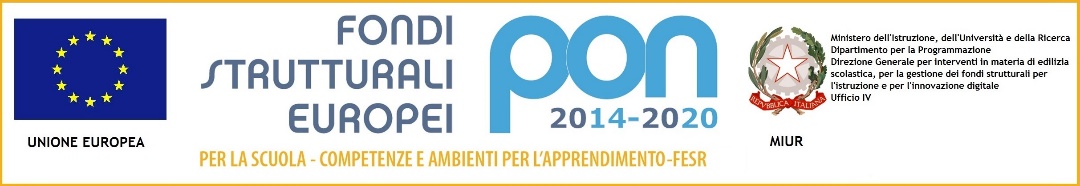 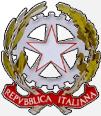 ISTITUTO COMPRENSIVO STATALE “ Rita Levi –Montalcini”P.zza S.Francesco, N.1 Lucignano (AR)Tel. 0575 / 836144 – Fax. 0575 / 837003C.F. 92031960518aric833008@istruzione.it - aric833008@pec.istruzione.it Circolare n.1                                                                                              AI GENITORI DEGLI ALUNNI								Dell’Istituto Comprensivo Statale								         “Rita Levi Montalcini”Al fine di garantire la massima sicurezza individuale, si pregano le famiglie di dotare il proprio figlio con una borraccia di acqua per uso personale, possibilmente con il nome indicato.Si ringrazia per la collaborazione.                                                                                                Il Dirigente Scolastico                                                                                                Prof.ssa Nicoletta Bellugi                                                                                        Firma  autografa sostituita a mezzo stampa ai sensi              dell’art.3, com.2 del D.L.gs. n.39/1993